全Ｌ協事業２５第２６号平成２５年４月２４日都道府県協会　御中（一社）全国ＬＰガス協会「涼厨（すずちゅう）」セミナー開催について（概要のご案内）４月より需要開発推進運動がスタートしました。その一つ「究極のライフラインＬＰガス」では、公共施設への災害バルク・ＬＰガス自動車・ＬＰガス機器の設置とＬＰガスの常時使用を推進いたします。厨房分野において電化との競合が激化する中、大手・中堅都市ガス事業者では、「涼厨」を核とした電化対抗活動を推進しており、小・中学校の給食センター、病院・老人ホーム・オフィス・ホテル・旅館等の厨房に、「涼厨」を積極的に提案し、実績をあげております。「涼厨」とはその名の通り、涼しい厨房のことで、おいしい料理に欠かせないガスの調理性はもちろん、調理中の暑さやヤケドの心配にも配慮したガス厨房機器です。また、従来型と比べ、輻射熱を大幅抑制できるため、体感温度も大幅に低減され、空調負荷も低減できるので、省エネなのです。我々ＬＰガス事業者も、病院・老人ホーム、公的避難所、災害等発生時に一時避難所となり得る施設等への災害バルクの設置提案と合わせて、厨房には「涼厨」を積極的に提案し、ＬＰガスの常時使用を推進していきましょう！　　そこで、日本ガス体エネルギー普及促進協議会（コラボ）が主催する「涼厨セミナー」が７月に全国７ヶ所で開催されるため、概要を事前にご案内いたしますので、会員の皆様にご周知お願いいたします。尚、コラボより詳細な案内があり次第ご案内いたします。ショールームでは「涼厨」が体感できますので、一度体感してみてください。「りょうちゅう」ではありません。涼しいガス厨房「すずちゅう」です。出典：あんしん高度化ガス機器普及開発研究会■時間１３：３０～１６：３５■日程と場所７月　４日（木）大阪７月　５日（金）広島７月１０日（水）名古屋７月１２日（金）札幌７月１９日（金）仙台７月２３日（火）東京７月３１日（水）福岡＊ショールーム見学可能な場所 東京、名古屋、大阪、広島、福岡＊上記以外の地方部会ごとの会場では、動画や貸し出し機器などで対応■概算参加費３，０００ 円程度■内容・時間（案）◇講演 1 時間 (13:30～14:30)1. 厨房の安全について技術部資料(JFEA 厨房設備士フォローアップ研修)を流用2. 営業系の講演(参考)過去の講演テーマ・ エネルギー政策におけるガス厨房の役割・ 電力逼迫で、真にガス厨房が選ばれるために・ 飲食店（給食）への厨房提案～涼厨導入への道程～・ 涼しい厨房「涼厨」と業務用厨房換気について・ 業務用厨房市場の現状と炎の調理の美味しさ・ 進化するガス厨房～「涼厨」から拡がる業務用厨房営業～◇基礎編 1 時間 (14:30～15:30)1. 涼厨の基礎(30 分)涼厨を簡潔に理解できるような、A3 ワンペーパーの資料を作成する。社内教育に使用でき、また営業時にも使用できるような資料のイメージ。メーカー様の営業所の所長・課長クラスなどに参加いただき、「ここだけ」は持ち帰って販売員へ伝達をお願いするような内容とする。2. 機器紹介(10 分)業種別に使われる機器 外食、大量調理、病院他3. コラボ、あり方研究会で共有している共通提案ツールの使い方(10 分)各ページ、各パートの訴求ポイント4. イメージ映像(10 分)機器紹介、お客様紹介等(休憩20 分)◇事例発表 45 分 (15:50～16:35) 例 15 分×3 事例(ガス会社、コラボ)◇ショールーム見学できる会場では、ショールーム見学を実施。見学有無でイメージ映像パートを調整。以上（発信手段：Ｅメール）（担当：事業推進部　開発・永田・鈴木）今までは空調で涼しくしていましたこれからは「涼厨」で涼しくします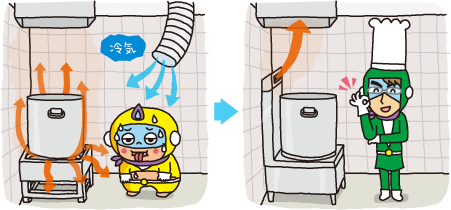 燃焼排気や機器表面からの輻射熱による温度上昇を、空調によって涼しくしていました。「涼厨」は集中排気で燃焼排気を拡散させず、機器からの輻射熱を抑え、体感温度を大幅にカットします。